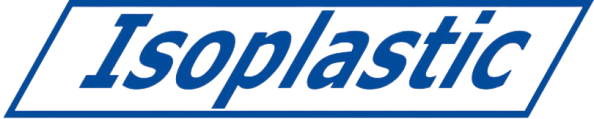 CURRÍCULO PROFISSIONAL Aplicando para  posiçãoAplicando para  posiçãoAplicando para  posiçãoAplicando para  posiçãoAplicando para  posiçãoAplicando para  posiçãoAplicando para  posiçãoAplicando para  posiçãoAplicando para  posiçãoINFORMAÇÕES PESSOAISINFORMAÇÕES PESSOAISINFORMAÇÕES PESSOAISINFORMAÇÕES PESSOAISINFORMAÇÕES PESSOAISINFORMAÇÕES PESSOAISINFORMAÇÕES PESSOAISINFORMAÇÕES PESSOAISINFORMAÇÕES PESSOAISINFORMAÇÕES PESSOAISINFORMAÇÕES PESSOAISINFORMAÇÕES PESSOAISINFORMAÇÕES PESSOAISINFORMAÇÕES PESSOAISINFORMAÇÕES PESSOAISINFORMAÇÕES PESSOAISINFORMAÇÕES PESSOAISINFORMAÇÕES PESSOAISINFORMAÇÕES PESSOAISINFORMAÇÕES PESSOAISINFORMAÇÕES PESSOAISINFORMAÇÕES PESSOAISINFORMAÇÕES PESSOAISINFORMAÇÕES PESSOAISINFORMAÇÕES PESSOAISINFORMAÇÕES PESSOAISINFORMAÇÕES PESSOAISINFORMAÇÕES PESSOAISINFORMAÇÕES PESSOAISINFORMAÇÕES PESSOAISINFORMAÇÕES PESSOAISINFORMAÇÕES PESSOAISINFORMAÇÕES PESSOAISINFORMAÇÕES PESSOAISINFORMAÇÕES PESSOAISINFORMAÇÕES PESSOAISINFORMAÇÕES PESSOAISINFORMAÇÕES PESSOAISINFORMAÇÕES PESSOAISINFORMAÇÕES PESSOAISINFORMAÇÕES PESSOAISINFORMAÇÕES PESSOAISINFORMAÇÕES PESSOAISINFORMAÇÕES PESSOAISINFORMAÇÕES PESSOAISINFORMAÇÕES PESSOAISINFORMAÇÕES PESSOAISNome completo:Nome completo:Nome completo:Nome completo:Nome completo:Nome completo:Nome completo:Nome completo:Nome completo:Data de nascimento:(dd / mm / aaaa)Data de nascimento:(dd / mm / aaaa)Data de nascimento:(dd / mm / aaaa)Data de nascimento:(dd / mm / aaaa)Data de nascimento:(dd / mm / aaaa)Data de nascimento:(dd / mm / aaaa)Data de nascimento:(dd / mm / aaaa)Data de nascimento:(dd / mm / aaaa)Data de nascimento:(dd / mm / aaaa) Sexo: Sexo: Sexo: Sexo: Sexo: Sexo: Sexo: Sexo: Sexo: Sexo: Sexo:Masculino/ femininoMasculino/ femininoMasculino/ femininoMasculino/ femininoMasculino/ femininoMasculino/ femininoMasculino/ femininoMasculino/ femininoMasculino/ femininoMasculino/ femininoMasculino/ femininoMasculino/ femininoMasculino/ femininoMasculino/ femininoEstado civil::Estado civil::Estado civil::Estado civil::Estado civil::Estado civil::Estado civil::Estado civil::Estado civil::Endereço de registro:Endereço de registro:Endereço de registro:Endereço de registro:Endereço de registro:Endereço de registro:Endereço de registro:Endereço de registro:Endereço de registro:Endereço presente:Endereço presente:Endereço presente:Endereço presente:Endereço presente:Endereço presente:Endereço presente:Endereço presente:Endereço presente:Telefones:Telefones:Telefones:Telefones:Telefones:Telefones:Telefones: Casa Casa Casa Casa Casa Casa Casa(código)(código)(código)(código)(código) Celular Celular Celular Celular Celular Celular Celular(código)(código)(código)(código)(código)Endereço de e-mail::Endereço de e-mail::Endereço de e-mail::Endereço de e-mail::Endereço de e-mail::Endereço de e-mail::Endereço de e-mail::Endereço de e-mail::Endereço de e-mail::Endereço de e-mail::Endereço de e-mail::Endereço de e-mail::Endereço de e-mail::Endereço de e-mail::EDUCAÇÃOEDUCAÇÃOEDUCAÇÃOEDUCAÇÃOEDUCAÇÃOEDUCAÇÃOEDUCAÇÃOEDUCAÇÃOEDUCAÇÃOEDUCAÇÃOEDUCAÇÃOEDUCAÇÃOEDUCAÇÃOEDUCAÇÃOEDUCAÇÃOEDUCAÇÃOEDUCAÇÃOEDUCAÇÃOEDUCAÇÃOEDUCAÇÃOEDUCAÇÃOEDUCAÇÃOEDUCAÇÃOEDUCAÇÃOEDUCAÇÃOEDUCAÇÃOEDUCAÇÃOEDUCAÇÃOEDUCAÇÃOEDUCAÇÃOEDUCAÇÃOEDUCAÇÃOEDUCAÇÃOEDUCAÇÃOEDUCAÇÃOEDUCAÇÃOEDUCAÇÃOEDUCAÇÃOEDUCAÇÃOEDUCAÇÃOEDUCAÇÃOEDUCAÇÃOEDUCAÇÃOEDUCAÇÃOEDUCAÇÃOEDUCAÇÃOEDUCAÇÃONível de educação:Nível de educação:Nível de educação:Nível de educação:Nível de educação:Nível de educação:Nível de educação:Nível de educação:Ensino médio / secundário especializado / superior / outroEnsino médio / secundário especializado / superior / outroEnsino médio / secundário especializado / superior / outroEnsino médio / secundário especializado / superior / outroEnsino médio / secundário especializado / superior / outroEnsino médio / secundário especializado / superior / outroEnsino médio / secundário especializado / superior / outroEnsino médio / secundário especializado / superior / outroEnsino médio / secundário especializado / superior / outroEnsino médio / secundário especializado / superior / outroEnsino médio / secundário especializado / superior / outroEnsino médio / secundário especializado / superior / outroEnsino médio / secundário especializado / superior / outroEnsino médio / secundário especializado / superior / outroEnsino médio / secundário especializado / superior / outroEnsino médio / secundário especializado / superior / outroEnsino médio / secundário especializado / superior / outroEnsino médio / secundário especializado / superior / outroEnsino médio / secundário especializado / superior / outroEnsino médio / secundário especializado / superior / outroEnsino médio / secundário especializado / superior / outroEnsino médio / secundário especializado / superior / outroEnsino médio / secundário especializado / superior / outroEnsino médio / secundário especializado / superior / outroEnsino médio / secundário especializado / superior / outroEnsino médio / secundário especializado / superior / outroEnsino médio / secundário especializado / superior / outroEnsino médio / secundário especializado / superior / outroEnsino médio / secundário especializado / superior / outroEnsino médio / secundário especializado / superior / outroEnsino médio / secundário especializado / superior / outroEnsino médio / secundário especializado / superior / outroEnsino médio / secundário especializado / superior / outroEnsino médio / secundário especializado / superior / outroEnsino médio / secundário especializado / superior / outroEnsino médio / secundário especializado / superior / outroEnsino médio / secundário especializado / superior / outroEnsino médio / secundário especializado / superior / outroEnsino médio / secundário especializado / superior / outroPeríodoPeríodoPeríodoPeríodoPeríodoPeríodoPeríodoPeríodoPeríodoPeríodoInstituição educacionalInstituição educacionalInstituição educacionalInstituição educacionalInstituição educacionalInstituição educacionalInstituição educacionalInstituição educacionalInstituição educacionalInstituição educacionalInstituição educacionalInstituição educacionalInstituição educacionalInstituição educacionalInstituição educacionalInstituição educacionalInstituição educacionalEspecialidadeEspecialidadeEspecialidadeEspecialidadeEspecialidadeEspecialidadeEspecialidadeEspecialidadeEspecialidadeEspecialidadeEspecialidadeEspecialidadeEspecialidadeEspecialidadeGrauGrauGrauGrauGrauGrauA partir de(mm / aaaa)A partir de(mm / aaaa)A partir de(mm / aaaa)A partir de(mm / aaaa)A partir de(mm / aaaa)Até(mm / aaaa)Até(mm / aaaa)Até(mm / aaaa)Até(mm / aaaa)Até(mm / aaaa)Instituição educacionalInstituição educacionalInstituição educacionalInstituição educacionalInstituição educacionalInstituição educacionalInstituição educacionalInstituição educacionalInstituição educacionalInstituição educacionalInstituição educacionalInstituição educacionalInstituição educacionalInstituição educacionalInstituição educacionalInstituição educacionalInstituição educacionalEspecialidadeEspecialidadeEspecialidadeEspecialidadeEspecialidadeEspecialidadeEspecialidadeEspecialidadeEspecialidadeEspecialidadeEspecialidadeEspecialidadeEspecialidadeEspecialidadeGrauGrauGrauGrauGrauGrau Adicione linhas conforme necessário Adicione linhas conforme necessário Adicione linhas conforme necessário Adicione linhas conforme necessário Adicione linhas conforme necessário Adicione linhas conforme necessário Adicione linhas conforme necessário Adicione linhas conforme necessário Adicione linhas conforme necessário Adicione linhas conforme necessário Adicione linhas conforme necessário Adicione linhas conforme necessário Adicione linhas conforme necessário Adicione linhas conforme necessário Adicione linhas conforme necessário Adicione linhas conforme necessário Adicione linhas conforme necessário Adicione linhas conforme necessário Adicione linhas conforme necessário Adicione linhas conforme necessário Adicione linhas conforme necessário Adicione linhas conforme necessário Adicione linhas conforme necessário Adicione linhas conforme necessário Adicione linhas conforme necessário Adicione linhas conforme necessário Adicione linhas conforme necessário Adicione linhas conforme necessárioEducação adicional (treinamentos, cursos, etc.):Educação adicional (treinamentos, cursos, etc.):Educação adicional (treinamentos, cursos, etc.):Educação adicional (treinamentos, cursos, etc.):Educação adicional (treinamentos, cursos, etc.):Educação adicional (treinamentos, cursos, etc.):Educação adicional (treinamentos, cursos, etc.):Educação adicional (treinamentos, cursos, etc.):Educação adicional (treinamentos, cursos, etc.):Educação adicional (treinamentos, cursos, etc.):Educação adicional (treinamentos, cursos, etc.):Educação adicional (treinamentos, cursos, etc.):Educação adicional (treinamentos, cursos, etc.):Educação adicional (treinamentos, cursos, etc.):Educação adicional (treinamentos, cursos, etc.):Educação adicional (treinamentos, cursos, etc.):Educação adicional (treinamentos, cursos, etc.):Educação adicional (treinamentos, cursos, etc.):Educação adicional (treinamentos, cursos, etc.):Educação adicional (treinamentos, cursos, etc.):Educação adicional (treinamentos, cursos, etc.):Educação adicional (treinamentos, cursos, etc.):Educação adicional (treinamentos, cursos, etc.):Educação adicional (treinamentos, cursos, etc.):Educação adicional (treinamentos, cursos, etc.):Educação adicional (treinamentos, cursos, etc.):Educação adicional (treinamentos, cursos, etc.):Educação adicional (treinamentos, cursos, etc.):Educação adicional (treinamentos, cursos, etc.):Educação adicional (treinamentos, cursos, etc.):Educação adicional (treinamentos, cursos, etc.):Educação adicional (treinamentos, cursos, etc.):Educação adicional (treinamentos, cursos, etc.):Educação adicional (treinamentos, cursos, etc.):Educação adicional (treinamentos, cursos, etc.):Educação adicional (treinamentos, cursos, etc.):Educação adicional (treinamentos, cursos, etc.):Educação adicional (treinamentos, cursos, etc.):Educação adicional (treinamentos, cursos, etc.):Educação adicional (treinamentos, cursos, etc.):Educação adicional (treinamentos, cursos, etc.):Educação adicional (treinamentos, cursos, etc.):Educação adicional (treinamentos, cursos, etc.):Educação adicional (treinamentos, cursos, etc.):Educação adicional (treinamentos, cursos, etc.):Educação adicional (treinamentos, cursos, etc.):PeríodoPeríodoPeríodoPeríodoPeríodoPeríodoPeríodoPeríodoPeríodoPeríodoTítulo do cursoTítulo do cursoTítulo do cursoTítulo do cursoTítulo do cursoTítulo do cursoTítulo do cursoTítulo do cursoTítulo do cursoTítulo do cursoTítulo do cursoTítulo do cursoTítulo do cursoTítulo do cursoTítulo do cursoTítulo do cursoTítulo do cursoTítulo do cursoTítulo do cursoTítulo do cursoTítulo do cursoTítulo do cursoTítulo do cursoCertificadoCertificadoCertificadoCertificadoCertificadoCertificadoCertificadoCertificadoCertificadoCertificadoCertificadoCertificadoCertificadoCertificadoA partir de(/ mm / aaaa)A partir de(/ mm / aaaa)A partir de(/ mm / aaaa)A partir de(/ mm / aaaa)A partir de(/ mm / aaaa)Até(mm / aaaa)Até(mm / aaaa)Até(mm / aaaa)Até(mm / aaaa)Até(mm / aaaa)Título do cursoTítulo do cursoTítulo do cursoTítulo do cursoTítulo do cursoTítulo do cursoTítulo do cursoTítulo do cursoTítulo do cursoTítulo do cursoTítulo do cursoTítulo do cursoTítulo do cursoTítulo do cursoTítulo do cursoTítulo do cursoTítulo do cursoTítulo do cursoTítulo do cursoTítulo do cursoTítulo do cursoTítulo do cursoTítulo do cursoCertificadoCertificadoCertificadoCertificadoCertificadoCertificadoCertificadoCertificadoCertificadoCertificadoCertificadoCertificadoCertificadoCertificado Adicione linhas conforme necessário Adicione linhas conforme necessário Adicione linhas conforme necessário Adicione linhas conforme necessário Adicione linhas conforme necessário Adicione linhas conforme necessário Adicione linhas conforme necessário Adicione linhas conforme necessário Adicione linhas conforme necessário Adicione linhas conforme necessário Adicione linhas conforme necessário Adicione linhas conforme necessário Adicione linhas conforme necessário Adicione linhas conforme necessário Adicione linhas conforme necessário Adicione linhas conforme necessário Adicione linhas conforme necessário Adicione linhas conforme necessário Adicione linhas conforme necessário Adicione linhas conforme necessário Adicione linhas conforme necessário Adicione linhas conforme necessário Adicione linhas conforme necessário Adicione linhas conforme necessário Adicione linhas conforme necessário Adicione linhas conforme necessário Adicione linhas conforme necessário Adicione linhas conforme necessárioEXPERIÊNCIA DE TRABALHO:EXPERIÊNCIA DE TRABALHO:EXPERIÊNCIA DE TRABALHO:EXPERIÊNCIA DE TRABALHO:EXPERIÊNCIA DE TRABALHO:EXPERIÊNCIA DE TRABALHO:EXPERIÊNCIA DE TRABALHO:EXPERIÊNCIA DE TRABALHO:EXPERIÊNCIA DE TRABALHO:EXPERIÊNCIA DE TRABALHO:EXPERIÊNCIA DE TRABALHO:EXPERIÊNCIA DE TRABALHO:EXPERIÊNCIA DE TRABALHO:EXPERIÊNCIA DE TRABALHO:EXPERIÊNCIA DE TRABALHO:EXPERIÊNCIA DE TRABALHO:EXPERIÊNCIA DE TRABALHO:EXPERIÊNCIA DE TRABALHO:EXPERIÊNCIA DE TRABALHO:EXPERIÊNCIA DE TRABALHO:EXPERIÊNCIA DE TRABALHO:EXPERIÊNCIA DE TRABALHO:EXPERIÊNCIA DE TRABALHO:EXPERIÊNCIA DE TRABALHO:EXPERIÊNCIA DE TRABALHO:EXPERIÊNCIA DE TRABALHO:EXPERIÊNCIA DE TRABALHO:EXPERIÊNCIA DE TRABALHO:EXPERIÊNCIA DE TRABALHO:EXPERIÊNCIA DE TRABALHO:EXPERIÊNCIA DE TRABALHO:EXPERIÊNCIA DE TRABALHO:EXPERIÊNCIA DE TRABALHO:EXPERIÊNCIA DE TRABALHO:EXPERIÊNCIA DE TRABALHO:EXPERIÊNCIA DE TRABALHO:EXPERIÊNCIA DE TRABALHO:EXPERIÊNCIA DE TRABALHO:EXPERIÊNCIA DE TRABALHO:EXPERIÊNCIA DE TRABALHO:EXPERIÊNCIA DE TRABALHO:EXPERIÊNCIA DE TRABALHO:EXPERIÊNCIA DE TRABALHO:EXPERIÊNCIA DE TRABALHO:EXPERIÊNCIA DE TRABALHO:EXPERIÊNCIA DE TRABALHO:EXPERIÊNCIA DE TRABALHO:PeríodoPeríodoPeríodoPeríodoPeríodoPeríodoPeríodoPeríodoPeríodoPeríodoOrganizaçãoOrganizaçãoOrganizaçãoOrganizaçãoOrganizaçãoOrganizaçãoOrganizaçãoOrganizaçãoOrganizaçãoOrganizaçãoOrganizaçãoOrganizaçãoOrganizaçãoTítulo de posiçãoTítulo de posiçãoTítulo de posiçãoTítulo de posiçãoTítulo de posiçãoTítulo de posiçãoTítulo de posiçãoTítulo de posiçãoTítulo de posiçãoTítulo de posiçãoTítulo de posiçãoTítulo de posiçãoTítulo de posiçãoTítulo de posiçãoResponsabilidades principaisResponsabilidades principaisResponsabilidades principaisResponsabilidades principaisResponsabilidades principaisResponsabilidades principaisResponsabilidades principaisResponsabilidades principaisResponsabilidades principaisResponsabilidades principaisA partir de(mm / aaaa)A partir de(mm / aaaa)A partir de(mm / aaaa)A partir de(mm / aaaa)A partir de(mm / aaaa)Até(mm / aaaa)Até(mm / aaaa)Até(mm / aaaa)Até(mm / aaaa)Até(mm / aaaa)OrganizaçãoOrganizaçãoOrganizaçãoOrganizaçãoOrganizaçãoOrganizaçãoOrganizaçãoOrganizaçãoOrganizaçãoOrganizaçãoOrganizaçãoOrganizaçãoOrganizaçãoTítulo de posiçãoTítulo de posiçãoTítulo de posiçãoTítulo de posiçãoTítulo de posiçãoTítulo de posiçãoTítulo de posiçãoTítulo de posiçãoTítulo de posiçãoTítulo de posiçãoTítulo de posiçãoTítulo de posiçãoTítulo de posiçãoTítulo de posiçãoResponsabilidades principaisResponsabilidades principaisResponsabilidades principaisResponsabilidades principaisResponsabilidades principaisResponsabilidades principaisResponsabilidades principaisResponsabilidades principaisResponsabilidades principaisResponsabilidades principais Adicione linhas conforme necessário Adicione linhas conforme necessário Adicione linhas conforme necessário Adicione linhas conforme necessário Adicione linhas conforme necessário Adicione linhas conforme necessário Adicione linhas conforme necessário Adicione linhas conforme necessário Adicione linhas conforme necessário Adicione linhas conforme necessário Adicione linhas conforme necessário Adicione linhas conforme necessário Adicione linhas conforme necessário Adicione linhas conforme necessário Adicione linhas conforme necessário Adicione linhas conforme necessário Adicione linhas conforme necessário Adicione linhas conforme necessário Adicione linhas conforme necessário Adicione linhas conforme necessário Adicione linhas conforme necessário Adicione linhas conforme necessário Adicione linhas conforme necessário Adicione linhas conforme necessário Adicione linhas conforme necessário Adicione linhas conforme necessário Adicione linhas conforme necessário Adicione linhas conforme necessárioHABILIDADES DE LINGUAGEMHABILIDADES DE LINGUAGEMHABILIDADES DE LINGUAGEMHABILIDADES DE LINGUAGEMHABILIDADES DE LINGUAGEMHABILIDADES DE LINGUAGEMHABILIDADES DE LINGUAGEMHABILIDADES DE LINGUAGEMHABILIDADES DE LINGUAGEMHABILIDADES DE LINGUAGEMHABILIDADES DE LINGUAGEMHABILIDADES DE LINGUAGEMHABILIDADES DE LINGUAGEMHABILIDADES DE LINGUAGEMHABILIDADES DE LINGUAGEMHABILIDADES DE LINGUAGEMHABILIDADES DE LINGUAGEMHABILIDADES DE LINGUAGEMHABILIDADES DE LINGUAGEMHABILIDADES DE LINGUAGEMHABILIDADES DE COMPUTADORHABILIDADES DE COMPUTADORHABILIDADES DE COMPUTADORHABILIDADES DE COMPUTADORHABILIDADES DE COMPUTADORHABILIDADES DE COMPUTADORHABILIDADES DE COMPUTADORHABILIDADES DE COMPUTADORHABILIDADES DE COMPUTADORHABILIDADES DE COMPUTADORHABILIDADES DE COMPUTADORHABILIDADES DE COMPUTADORHABILIDADES DE COMPUTADORHABILIDADES DE COMPUTADORHABILIDADES DE COMPUTADORHABILIDADES DE COMPUTADORHABILIDADES DE COMPUTADORHABILIDADES DE COMPUTADORHABILIDADES DE COMPUTADORHABILIDADES DE COMPUTADORHABILIDADES DE COMPUTADORHABILIDADES DE COMPUTADORHABILIDADES DE COMPUTADORHABILIDADES DE COMPUTADORHABILIDADES DE COMPUTADORHABILIDADES DE COMPUTADORHABILIDADES DE COMPUTADORLínguaLínguaLínguaLínguaLínguaLínguaNível(não / elementar / intermediário / intermediário superior / fluente)Nível(não / elementar / intermediário / intermediário superior / fluente)Nível(não / elementar / intermediário / intermediário superior / fluente)Nível(não / elementar / intermediário / intermediário superior / fluente)Nível(não / elementar / intermediário / intermediário superior / fluente)Nível(não / elementar / intermediário / intermediário superior / fluente)Nível(não / elementar / intermediário / intermediário superior / fluente)Nível(não / elementar / intermediário / intermediário superior / fluente)Nível(não / elementar / intermediário / intermediário superior / fluente)Nível(não / elementar / intermediário / intermediário superior / fluente)Nível(não / elementar / intermediário / intermediário superior / fluente)Nível(não / elementar / intermediário / intermediário superior / fluente)Nível(não / elementar / intermediário / intermediário superior / fluente)Nível(não / elementar / intermediário / intermediário superior / fluente)O que os programas de computador fazem você trabalha com:O que os programas de computador fazem você trabalha com:O que os programas de computador fazem você trabalha com:O que os programas de computador fazem você trabalha com:O que os programas de computador fazem você trabalha com:O que os programas de computador fazem você trabalha com:O que os programas de computador fazem você trabalha com:O que os programas de computador fazem você trabalha com:O que os programas de computador fazem você trabalha com:O que os programas de computador fazem você trabalha com:O que os programas de computador fazem você trabalha com:O que os programas de computador fazem você trabalha com:O que os programas de computador fazem você trabalha com:O que os programas de computador fazem você trabalha com:O que os programas de computador fazem você trabalha com:O que os programas de computador fazem você trabalha com:O que os programas de computador fazem você trabalha com:O que os programas de computador fazem você trabalha com:O que os programas de computador fazem você trabalha com:Nível (nenhum usuário / usuário / usuário / programador habilidoso)Nível (nenhum usuário / usuário / usuário / programador habilidoso)Nível (nenhum usuário / usuário / usuário / programador habilidoso)Nível (nenhum usuário / usuário / usuário / programador habilidoso)Nível (nenhum usuário / usuário / usuário / programador habilidoso)Nível (nenhum usuário / usuário / usuário / programador habilidoso)Nível (nenhum usuário / usuário / usuário / programador habilidoso)Nível (nenhum usuário / usuário / usuário / programador habilidoso)InglêsInglêsInglêsInglêsInglêsInglêsEspanholEspanholEspanholEspanholEspanholEspanholDisponibilidade para viagens de negócios:Disponibilidade para viagens de negócios:Disponibilidade para viagens de negócios:Disponibilidade para viagens de negócios:Disponibilidade para viagens de negócios:Disponibilidade para viagens de negócios:Disponibilidade para viagens de negócios:Disponibilidade para viagens de negócios:Disponibilidade para viagens de negócios:Disponibilidade para viagens de negócios:Disponibilidade para viagens de negócios:Disponibilidade para viagens de negócios:Disponibilidade para viagens de negócios:Disponibilidade para viagens de negócios:Disponibilidade para viagens de negócios:Disponibilidade para viagens de negócios:Você tem carteira de habilitação:Você tem carteira de habilitação:Você tem carteira de habilitação:Você tem carteira de habilitação:Você tem carteira de habilitação:Você tem carteira de habilitação:Você tem carteira de habilitação:Você tem carteira de habilitação:Você tem carteira de habilitação:Você tem carteira de habilitação:Você tem carteira de habilitação:Você tem carteira de habilitação:Você tem carteira de habilitação:Você tem carteira de habilitação:Você tem carteira de habilitação:Você tem carteira de habilitação:SIM / NÃO (se SIM, especifique a categoria)SIM / NÃO (se SIM, especifique a categoria)SIM / NÃO (se SIM, especifique a categoria)SIM / NÃO (se SIM, especifique a categoria)SIM / NÃO (se SIM, especifique a categoria)SIM / NÃO (se SIM, especifique a categoria)SIM / NÃO (se SIM, especifique a categoria)SIM / NÃO (se SIM, especifique a categoria)SIM / NÃO (se SIM, especifique a categoria)SIM / NÃO (se SIM, especifique a categoria)SIM / NÃO (se SIM, especifique a categoria)SIM / NÃO (se SIM, especifique a categoria)SIM / NÃO (se SIM, especifique a categoria)SIM / NÃO (se SIM, especifique a categoria)SIM / NÃO (se SIM, especifique a categoria)SIM / NÃO (se SIM, especifique a categoria)SIM / NÃO (se SIM, especifique a categoria)SIM / NÃO (se SIM, especifique a categoria)SIM / NÃO (se SIM, especifique a categoria)SIM / NÃO (se SIM, especifique a categoria)SIM / NÃO (se SIM, especifique a categoria)SIM / NÃO (se SIM, especifique a categoria)SIM / NÃO (se SIM, especifique a categoria)SIM / NÃO (se SIM, especifique a categoria)SIM / NÃO (se SIM, especifique a categoria)SIM / NÃO (se SIM, especifique a categoria)SIM / NÃO (se SIM, especifique a categoria)SIM / NÃO (se SIM, especifique a categoria)SIM / NÃO (se SIM, especifique a categoria)SIM / NÃO (se SIM, especifique a categoria)SIM / NÃO (se SIM, especifique a categoria)SIM / NÃO (se SIM, especifique a categoria)Em qual turno e setor tem disponibilidade para trabalhar:Em qual turno e setor tem disponibilidade para trabalhar:Em qual turno e setor tem disponibilidade para trabalhar:Em qual turno e setor tem disponibilidade para trabalhar:Em qual turno e setor tem disponibilidade para trabalhar:Em qual turno e setor tem disponibilidade para trabalhar:Em qual turno e setor tem disponibilidade para trabalhar:Em qual turno e setor tem disponibilidade para trabalhar:Em qual turno e setor tem disponibilidade para trabalhar:Em qual turno e setor tem disponibilidade para trabalhar:Em qual turno e setor tem disponibilidade para trabalhar:Em qual turno e setor tem disponibilidade para trabalhar:Em qual turno e setor tem disponibilidade para trabalhar:Em qual turno e setor tem disponibilidade para trabalhar:Em qual turno e setor tem disponibilidade para trabalhar:Em qual turno e setor tem disponibilidade para trabalhar:Expectativas salariais:Expectativas salariais:Expectativas salariais:Expectativas salariais:Expectativas salariais:Expectativas salariais:Expectativas salariais:Expectativas salariais:Expectativas salariais:Expectativas salariais:Expectativas salariais:Expectativas salariais:Expectativas salariais:Expectativas salariais:Expectativas salariais:Expectativas salariais:SomasSomasSomasSomasServiço militar aprovado:Serviço militar aprovado:Serviço militar aprovado:Serviço militar aprovado:Serviço militar aprovado:Serviço militar aprovado:Serviço militar aprovado:Serviço militar aprovado:Serviço militar aprovado:Serviço militar aprovado:Serviço militar aprovado:Serviço militar aprovado:Serviço militar aprovado:Serviço militar aprovado:Serviço militar aprovado:Serviço militar aprovado:Registos criminais:Registos criminais:Registos criminais:Registos criminais:Registos criminais:Registos criminais:Registos criminais:Registos criminais:Registos criminais:Registos criminais:Registos criminais:Registos criminais:Registos criminais:Registos criminais:Registos criminais:Registos criminais:Não tem / tenhoNão tem / tenhoNão tem / tenhoNão tem / tenhoNão tem / tenhoNão tem / tenhoNão tem / tenhoNão tem / tenhoNão tem / tenhoNão tem / tenhoNão tem / tenhoNão tem / tenhoNão tem / tenhoNão tem / tenhoNão tem / tenhoNão tem / tenhoNão tem / tenhoNão tem / tenhoNão tem / tenhoNão tem / tenhoNão tem / tenhoNão tem / tenhoNão tem / tenhoNão tem / tenhoNão tem / tenhoNão tem / tenhoNão tem / tenhoNão tem / tenhoNão tem / tenhoNão tem / tenhoNão tem / tenhoNão tem / tenhoComo você ficou sabendo da vaga:Como você ficou sabendo da vaga:Como você ficou sabendo da vaga:Como você ficou sabendo da vaga:Como você ficou sabendo da vaga:Como você ficou sabendo da vaga:Como você ficou sabendo da vaga:Como você ficou sabendo da vaga:Como você ficou sabendo da vaga:Como você ficou sabendo da vaga:Como você ficou sabendo da vaga:Como você ficou sabendo da vaga:Como você ficou sabendo da vaga:Como você ficou sabendo da vaga:Como você ficou sabendo da vaga:Como você ficou sabendo da vaga:Referências:Referências:Referências:Referências:Referências:Referências:Referências:Referências:Referências:Referências:Referências:Referências:Referências:Referências:Referências:Referências:Informações adicionais:Informações adicionais:Informações adicionais:Informações adicionais:Informações adicionais:Informações adicionais:Informações adicionais:Informações adicionais:Informações adicionais:Informações adicionais:Informações adicionais:Informações adicionais:Informações adicionais:Informações adicionais:Informações adicionais:Informações adicionais:Data de enchimento :Data de enchimento :Data de enchimento :Data de enchimento :Data de enchimento :Data de enchimento :Data de enchimento :Data de enchimento :Data de enchimento :Data de enchimento :Data de enchimento :Data de enchimento :Data de enchimento :Data de enchimento :Data de enchimento :Data de enchimento :